Оргкомитет: 8 (862) 264 2012, +7 918 91 665 91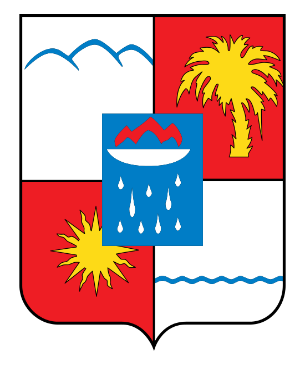 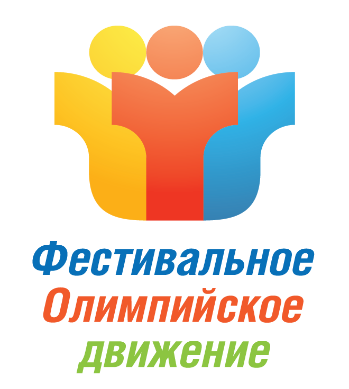 e-mail: rk@sochi.com или rk.events@sochi.comОфициальный сайт Конкурса: www.sochi-fest.ruСтраничка в ВК: https://vk.com/sochi_fest_1ФЕСТИВАЛЬНОЕ ОЛИМПИЙСКОЕ ДВИЖЕНИЕVII Грантовый Международный конкурс детского и юношеского творчества «ART Arena»СОЧИ, поселок Красная поляна, курорт «Роза Хутор»29 октября – 2 ноября 2018 ГОДА         ПОЛОЖЕНИЕПри поддержке:Управления культуры Администрации города СочиОрганизаторы Конкурса: Курорт «Роза Хутор»ООО «Русский курорт» - туроператор по внутреннему туризму, СочиИнформационный спонсор "Макс Медиа Групп"Место проведения: Курорт «Роза Хутор», п. Красная поляна, г. Сочи, Краснодарский край.Цели и задачи конкурса- сохранение и развитие многонациональной хореографической культуры, выявление и поддержка ярких и самобытных творческих коллективов, исполнителей, постановщиков; повышение уровня постановочной и исполнительской культуры; расширение и укрепление сферы культурного общения, творческих связей, обмена опытом; популяризация курорта Роза Хутор, знакомство с наследием Зимней Олимпиады 2014г.ХОРЕОГРАФИЧЕСКОЕ ИСКУССТВОК участию в конкурсе приглашаются коллективы, завоевавшие «Гран-При» и звания «Лауреат I степени» на конкурсах Фестивального Олимпийского Движения и других конкурсах хореографического искусства в учебном 2017-2018 году. Призовой фонд конкурса 100 000 руб. Конкурс проводится по следующим номинациям:- детский танец (5-7лет, 8-10 лет);- классический танец;- народный танец;- народный стилизованный танец;- эстрадный танец (в том числе спортивный);- современный танец (различные стили и техники);- бальный танец;- танцевальное предложение (авторское видение хореографии по выбору руководителя).					Возрастные группы: Участники делятся на шесть возрастных категорий:  5 – 7 лет; 8-10 лет;11-13 лет;14-17 лет;18 лет и старше;смешанная группа. В каждой возрастной группе допускается участие исполнителей другого возраста, но не более 30% от общего числа выступающих в конкурсном номере.Условия конкурсных выступлений:Два разноплановых в одной номинации в одной возрастной группе одним составом.Коллектив имеет право выступать в одной, двух или нескольких номинациях.Малые формы от 1-го до 5-ти исполнителей включительно (соло, дуэт, трио, квартет, квинтет) представлены одним конкурсным номером.Ансамбли от 6-ти исполнителей и более.Длительность двух выступлений не должна превышать 9 минут. Конкурсные номера должны соответствовать возрастным психофизиологическим особенностям и возможностям исполнителей.			Критерии оценки:- Постановочная культура (идея, тема, драматургия, хореографические образы, лексика, рисунки, музыка, костюмы, реквизит);- исполнительская культура (индивидуальные данные, школа, артистичность, образность, эмоциональность и сценический темперамент, музыкальность, техника исполнения).Награждение:- Гран-при; - Лауреат I, II, III степени;- Дипломант;Участникам вручаются кубки, специальные дипломы, призы, подарки, сувениры, сертификаты на скидки на участие в конкурсах Организатора, именные сертификаты, благодарственные письма руководителям учреждений.Члены жюри:Жюри формируется из ведущих деятелей культуры и искусства в области хореографии.Место выступлений:Концертный зал «Роза Холл» — крупнейший многофункциональный концертный комплекс на курорте «Роза Хутор».  Самый большой концертный зал в горном кластере, общей площадью 10 000 кв.м. Вместимость зала 1630 мест. Размер сцены:  ширина - 30 м, глубина - 17 м., высота - 11 м.УСЛОВИЯ и ОПЛАТАВ пакет участника с 29 октября по 2 ноября 2018 г. стоимостью 13 690 руб. при трехместном размещении и13 890 руб. при двухместном размещении   включено:проживание в стандартных номерах отеля "Park Inn Rosa Khutor" 4 звезды *, "Tulip Inn Rosa Khutor" 3 звезды, AZIMUT Hotel FREESTYLE Rosa Khutor  3 звезды;трехразовое питание «шведский стол»;встреча-проводы коллективов с ж/д Адлер и аэропорта;участие во всех мероприятиях конкурса;участие в мастер-классах, проводимых членами жюри;расширенный круглый стол и фуршет для руководителей;обзорная экскурсия по курорту «Роза Хутор» с посещением культурно-этнографического центра «Моя Россия»подъем на канатной дороге «Роза Хутор» до высшей точки «Роза Пик-2 320м.» (* Коллективы, подавшие заявку до 30 апреля 2018 года, будут размещены в отеле 4 звезды).Организатор гарантирует, что стоимость пакета участия не будет изменена и не потребуется дополнительных обязательных доплат. Для руководителей коллективов действует предложение 15 +1 бесплатно.Условия оплаты:Предоплата в сумме 10% от общей стоимости заявки должна быть перечислена на расчетный счет Организатора в течение 5-ти дней после получения участниками счета-подтверждения. Данная сумма является гарантией для бронирования номеров отеля.Окончательный расчет производится не позднее 01 октября 2018 г. Возврат перечисленных средств производится при отказе от участия в Конкурсе не позднее 20 сентября 2018 года. Предоплата 10% возврату не подлежит.Дополнительные услуги:- одноместное размещение по дополнительному запросу;- возможно бронирование дополнительных суток по специальным ценам с трехразовым питанием;- обзорная экскурсия по г. Сочи продолжительностью 6 часов. Стоимость 700 руб. с человека;- обзорная экскурсия по Олимпийскому парку с посещением парка развлечений «Сочи Парк». Продолжительность 8 часов, стоимость 800 руб. с человека. Билет в парк развлечений за дополнительную плату (окажем содействие в получении группового школьного тарифа на билет).Прием заявок осуществляется до 01 октября 2018 года. Возможно досрочное прекращение приема заявок в связи с полным заполнением квот в отелях.Информация по участию для коллективов из Большого СочиСтоимость участия 2000 руб. с человека. Включено: участие в конкурсе, мастер-классах и Гала-концерте.*  Сопровождающие лица несут ответственность за жизнь, здоровье детей в пути следования и во время проведения мероприятий.Руководитель коллектива обязан иметь при себе доверенность на детей, либо приказ от директора школы/ другого образовательного учреждения, направившего коллектив со списком участников с данными свидетельств о рождении/паспортов.Для участия необходимо заполнить заявку!«АРТ АРЕНА» - «ART ARENA»29.10.2018 - 02.11.2018 ГОДАЗАЯВКА НА УЧАСТИЕ Примечание:- в народном танце необходимо указать национальную принадлежность;- обязателен перевод названий на русский язык.СПИСОК ГРУППЫ Заявка на трансферНазвание коллектива, город_____________________________________________________________________________Данные по прибытию/отбытию коллективаЗаезд Отъезд (по билетам)*Полное название коллектива (как должно быть написано в дипломе с указанием административной принадлежности –город, область, регион)*ФИО руководителя (-лей) (с указанием должности и почетного звания)*Наименование организации, направляющейучастников (ФИО директора учреждения)*Перечень лиц и организаций для подготовки Благодарственных писем (должность, ФИО)*Контакты руководителя (телефон, e-mail)*Количество человек с размещением в двухместных номерах*Количество человек с размещением в трехместных номерахНоминацияи возрастная группа, категория участия (соло, малые формы, ансамбль)(в точном соответствии с Положением). При исполнении соло, дуэт- указать ФИО исполнителейНомер*указать название номераХронометраж номераАвтор хореографии и постановщик танца№п/пФ.И.О.*полностьюФ.И.О.*полностьюДата рождения *(дд/мм/гггг)Паспорт, свидетельство о рождении серия, номерКатегория номераРуководителиРуководителиРуководителиРуководителиРуководителиУчастники, Сопровождающие по номерамУчастники, Сопровождающие по номерамУчастники, Сопровождающие по номерамУчастники, Сопровождающие по номерамУчастники, Сопровождающие по номерам11ФИОтрехместный22ФИОтрехместный33ФИОтрехместный44ФИОдвухместный55ФИОдвухместныйИТОГО:Дата приездаВокзал/ аэропортВремя приездаНомер поезда/рейсаВагонКол-во человекДатаотъездаВокзал/ аэропортВремя отъездаНомер поезда/рейсаВагонКол-во человек